16.Fecha: __________________ Programa: __________________________________Nombre del proveedor: ________________________________________________Dirección: ____________________________________ Teléfono: ______________La calificación correspondiente a DOS (2) se dará cuando se cumpla totalmente con el aspecto descrito; UNO (1) cuando este sea cumplido parcialmente; y CERO (0) cuando no la cumpla; NA cuando el aspecto no sea aplicable en el establecimiento y NO cuando el aspecto no sea observable.SUGERENCIAS Y/O OBSERVACIONES DEL EVALUADOR____________________________________________________________________________________________________________________________________________________________________________________________________________________________________________________________________________CONCEPTO:_______________________________________________________________________________________________________________________________________________________________________________________________________________________________________________________________________________________________________________________________________________PROFESIONAL QUE EVALUÓ: _________________________________________SEGUNDA VISITA: _____________ FECHA: ______________________________OBSERVACIONES: ____________________________________________________________________________________________________________________________________________________________________________________________________________________________________________________________________________PROFESIONAL QUE EVALUÓ: _________________________________________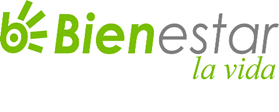 Código Serie Documental (Ver Tabla de Retención Documental).ASPECTOS A VERIFICARCALIFICACIÓN0-1-2OBSERVACIONES1.INSTALACIONES FÍSICAS Y SANITARIASCALIFICACIÓN0-1-2OBSERVACIONES1.1El establecimiento está ubicado en un lugar libre de humedad.1.2El establecimiento está alejado del lugar de recolección de basura del municipio.1.3La construcción está diseñada en condiciones aptas de higiene.1.4Dispone de servicios sanitarios en cantidad suficiente para el personal que labora en el establecimiento y para uso público, separado por género y debidamente dotados (toallas, jabón, papel de baño) en perfecto estado de funcionamiento y separados del área de preparación de alientos). 1.5Existen sifones o rejillas de drenaje adecuadas. Las aguas de lavado y servido no ocasionan molestias a la comunidad o contaminación al entorno.1.6El establecimiento es independiente de la vivienda.1.7Las instalaciones eléctricas están debidamente aisladas y protegidas2.CONDICIONES DE SANEAMIENTOCALIFICACIÓN0-1-2OBSERVACIONES2.1El agua que utiliza es potable y apta para el consumo humano.2.2El tanque de almacenamiento de agua está protegido, se limpia y desinfecta periódicamente.2.3Existen suficientes, adecuados, bien ubicados e identificados los recipientes para la recolección de basuras, dotados de bolsa plástica interior y tapa. Se les hace mantenimiento diario y correcto manejo.3.CONDICIONES DEL ÁREA DE PREPARACIÓN DE ALIMENTOSCALIFICACIÓN0-1-2OBSERVACIONES3.1Las paredes y techos son lisos, de fácil limpieza, y no presentan acumulación de suciedad.3.2No existe presencia de animales domésticos o de personal diferente a los manipuladores de alimentos.3.3El establecimiento cuenta con adecuada iluminación en calidad e intensidad (natural o artificial).3.4Los productos químicos utilizados (desinfectante, detergentes, plaguicidas) se encuentran en el lugar adecuado debidamente identificado.4.EQUIPOS Y UTENSILIOSCALIFICACIÓN0-1-2OBSERVACIONES4.1La indumentaria y las superficies que tienen contacto con los alimentos se encuentran en condiciones adecuadas. (Fabricados con materiales inertes, no tóxicos y no presentan deterioro y/o roturas.4.2Cuando se requiere, el establecimiento dispone de utensilios desechables (cubiertos, platos, vasos).5.CONDICIONES DE MANEJO PREPARACIÓN Y SERVIDOCALIFICACIÓN0-1-2OBSERVACIONES5.1El lugar de almacenamiento de los alimentos es adecuado.5.2El lavado de los alimentos (carne, verduras, hortalizas y productos) se realiza con agua potable, antes de la preparación.5.3Se realiza la adecuada limpieza de los recipientes usados para el almacenamiento de los alimentos.6.ASPECTOS A VERIFICARCALIFICACIÓN0-1-2OBSERVACIONES6.1Las superficies para el picado son de material sanitario (plástico, nylon, polietileno o teflón).6.2Los alimentos preparados para consumo inmediato que no se consumen durante las 24 horas siguientes, son desechados.7.PERSONAL MANIPULADORCALIFICACIÓN0-1-2OBSERVACIONES7.1El personal manipulador de alimentos tiene certificado médico y controles periódicos.7.2Los empleados que manipulan alimentos utilizan uniforme adecuado, poseen gorros y los utilizan cubriendo la totalidad del cabello.7.3Las manos se encuentran limpias, sin joyas, uñas cortadas y sin esmalte.7.4No se observa ningún manipulador con signos evidentes de enfermedad y sus manos no presentan laceraciones ni vendajes.7.5El establecimiento dispone de una persona exclusivamente dedicada a recibir el dinero.7.6Los manipuladores se lavan y desinfectan las manos hasta el codo, cada vez que sea necesario o cuando cambian de actividad.8.SALUD OCUPACIONALCALIFICACIÓN0-1-2OBSERVACIONES8.1Existen extintores de incendios cargados debidamente, debidamente señalizados y con fecha vigente de carga.8.2Existe botiquín de primeros auxilios con los implementos necesarios para su uso en caso de ser necesario. 